Improving water use for dry season agriculture by marginal and tenant farmers in the Eastern Gangetic PlainsSTAKEHOLDER MEETING Date: 30 Sept 2016 				Venue: ICAR-RCER, PatnaA stakeholder meeting for ACIAR-ICAR collaborative project ‘ Improving water use for dry season agriculture by marginal and tenant farmers in Eastern Gangetic Plains’ was organized at ICAR Research Complex for Eastern Region, Patna on 30th September, 2016 with a purpose to create awareness about project activities among the line departments for scaling-up of the final products of the project. Different stakeholders like State Government Officials, members of NGOs, IFFCO, Scientists from state agricultural universities, CAU, ICAR-RCER, IWMI and farmers’ representatives participated in the meetings. List of the participants is attached at the end of this report.GoalMeeting with state government officials, NGOs, Farmers, suppliers, service provider operating in the project areaPresent project objectives, activities and goalsIdentifying pathways for building synergy in out-scaling and up-scalingAgendaWelcomePresentation on overview of the project – Dr Erik SchimidtPresentation on biophysical interventions– Dr Santosh MaliPresentation on social interventions– Mrs Suman SinghFacilitated discussions on social and biophysical aspects of the projectIdentifying ways to collaborate with other line departmentsIntegration of project outputs in government schemes Discussions on policy implications of the project outputs ProceedingsThe meeting started with welcome of guests by Dr Tshering of ICAR-RCER. Dr Erik of USQ presented the broader framework of the project highlighting the core idea and objectives of the project. He explained about the partners and the role each of the partners is undertaking to take forward this very important project.  Dr Santosh S Mali of ICAR presented the overview of the biophysical activities that are being undertaken at the Madhubani project site. He detailed about the interventions planned at each site in the Bhagwatipur and Mauahi villages. Mrs Suman Singh of Sakhi briefed the audience about the social intervention in bringing out the concept of collective farming. The issues raised and discussed during the proceedings are summarized below: Why submersible pumps are being used since the ground water level is shallow. The ground water table varies within few meters. Dr Mali explained that the water table mentioned is a static water level and as pumping starts the water level goes deeper and deeper (pumping water level) and at a point of time it becomes out of reach of the suction head of the surface diesel pump. This is a recurrent phenomenon in Rabi and summer which precludes the cropping during these seasons. Therefore, it is necessary to have submersible pumps to get the access to deeper groundwater.Need to work on the sustainability of the collective farming: This issue was concern for many present in the meeting. Mrs. Suman Singh of sakhi said as of now there is overwhelming response to the collective farming. Farmers are visualizing the benefits in terms of not only time and labour saving but also reduction in input required. Farmers are coming forward to work in collectives. Out scaling the collective farming system is required in other parts of Bihar tooMany participants appreciated the concept of collective farming and expressed the need to replicate this practice in other parts of the tenancy dominant areas of the state.Confidence development of farm women is required especially where male member of the family has migrated.During dry season most of the land remains uncultivated due to lack of water leading to migration of male members of the family to nearby cities in search of work. Women farmers left behind needs to be provided some support and education such that she develops confidence in herself that will empower her in decision making.Agriculture has been carried out since ages but the value of agriculture sector is not so much as other sector and hence, it needs to be developed in professional mannerFarmers  should be linked with the government institutions for sustainabilitySince such projects have limited time span, it is important to link the farmers with government schemes to maintain the sustainability of the bio-physical as well as social interventions.Sharing findings with Government departmentsThe findings and strategies of the project need to be shared with the state government officials so that they can replicate such technologies in other villages of Bihar for the benefit of the farmers. Similarly, collective farming needs to be spread out throughout the regionTenants are being deprived of government schemesTenant farmers are unable to take advantage of government schemes because of the requirement of the document like land papers for subsidy. In this, NGOs are playing bigger role in developing trust with the government to help those tenant farmers for getting the benefits. Government officials also assures that the tenants can also get the benefit of the government schemes if the collective farming group is registered with the government. Irrigation/ water use efficiency plays a major role in increasing cropping intensity as well as to reduce the cost of cultivationThere was greater appreciation from the house that the focus of the project is on improving access and efficient utilization of the irrigation water. It is important to work out the mix of technologies that work better in such areas.The findings of the project will be very helpful in developing other government schemes and also to approach higher policy makers.The government officials from rural development and soil conservation department lauded that the findings of the project will definitely assist them in framing the developmental projects of the state governments. They also assured to take the findings of this particular project to higher officials to have larger policy implications.Extension of project to water logged areasIn North Bihar, the water logged area is 5 lakh hectares and it is very fertile where crops can be grown in an intensive way so, this project can be enlarged to the water logged areas too.Studies on protection of ground water need to be carried outOne of the participants raised the concern over the quality of the groundwater and insisted on monitoring heavy metal concentrations in the groundwater.Gender friendly technology need to be looked intoParticipants also raised the concern about technologies that are only male friendly. There is a stressing need that the technologies to be gender friendly.How the safety of solar pump is dealt?There are some risks associated in operation of solar pumps and farmers needs to be trained on precautions and safety measures related to pump.Training for capacity buildingFocus should be given for farmers’ education; farmers’ need awareness programmes on the technologies to be implemented. Government and research institutions together should involve in farmers education and training.The workshop attained its stated goals. Overall the meeting had some robust discussions on both the bio-physical as well as social components of the project. The need to for integration of project outputs in government schemes was discussed, although the clear-cut outputs and framework for detailed policy document can only be possible towards the end of the project. This meeting was a fruitful exercise to make the government official aware of objectives, activities and the goal of project. This meeting offered great opportunity as a starting point to develop synergy between government officials, NGOs, farmers and the project team. The meeting ended with vote of thanks by Dr Ajay Kumar of ICAR-RCER, Patna.List of the participantsSuman Singh, Secreatary, SAKHI, BiharMani Kumar, associate Professor, WALMI, patnaKausal Indra, MT, KF, SamidduinP. Deh Kannyou, IWMI, West BengalErik Schmidt, Res. Director, NCEA, USQ, AustraliaDr. S.K. Jain, Associate Prof., Dr. RPCAU, PusaGulab Yadav, Director, Soil Conservation, BiharEr Uday Singh, Dy. Director, Planning, Directorate of Soil ConservationBalmiki Sharma, Water User Association, PatnaKapil Dev Kumar, Farmer representative, PatnaUmesh Singh, Farmer representative, PatnaAlok Kumar, Farmer representative, PatnaKabinda Kumar, Farmer representative, PatnaPradeep Priyadarshi, Farmer representative, PatnaRajen Raju, B R irrigation systemU.K. Sharma, Secretary, VASFA, VaishaliArun Kumar Singh, VASFA, VaishaliAwadesh Kumar, VASFA, VaishaliB.B. Singh, Chief Manager, IFFCON.G. Pandey, CFNS, NIH, PatnaDr. R.R. Singh, Director, Seed and Farm, BAU, SabourPankaj Kumar, Dainik JagranArvind Sharma, Dainik JagranRijnish Kumar Arya, Sanmarg newsBipin Bihari Singh, IFFCOManita Ruat, IWMI, NepalRam Bastakoti, IWMI, NepalStephanie Leder, IWMI, NepalRomulus Okwans, IWMI, Nepal Shri Anoj, IWMI, IndiaDr. Asutosh Upadhayay, ICAR RCER Patna Dr. Ajay Kumar, ICAR RCER PatnaDr. Manibhusan, ICAR RCER PatnaDr. A.r. rahman, ICAR RCER PatnaDr. Santosh Mali, ICAR RCER, RC, RanchiDr. Tshering Lhamu Bhutia, ICAR RCER PatnaDr. Bikash Sarkar, ICAR RCER PatnaDr. Kamal Sarma, ICAR RCER PatnaSome snaps during the proceedings of stakeholder meeting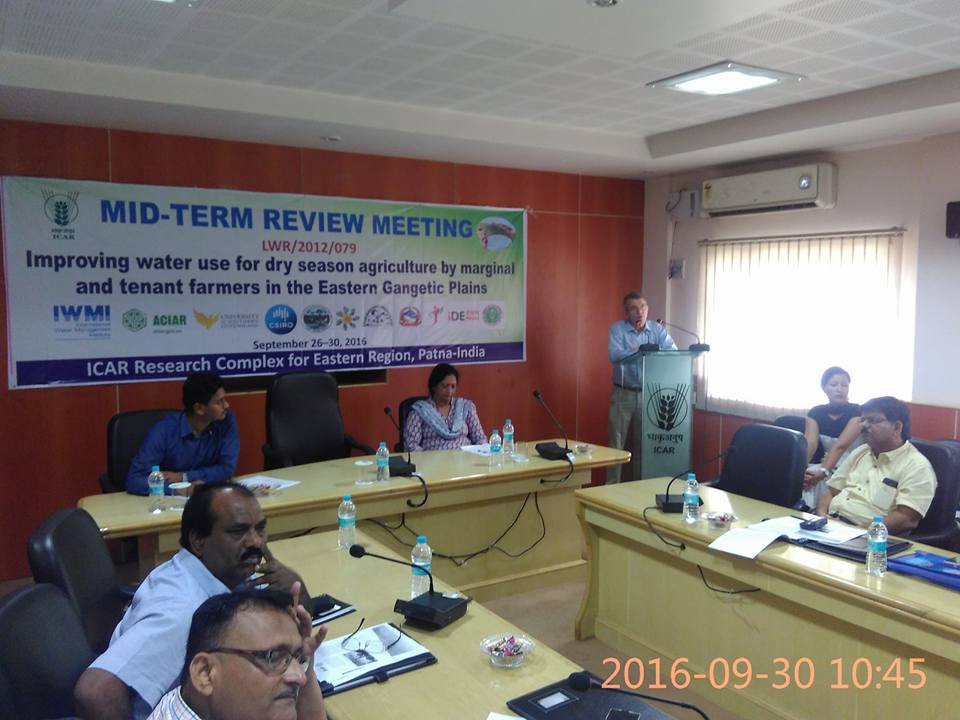 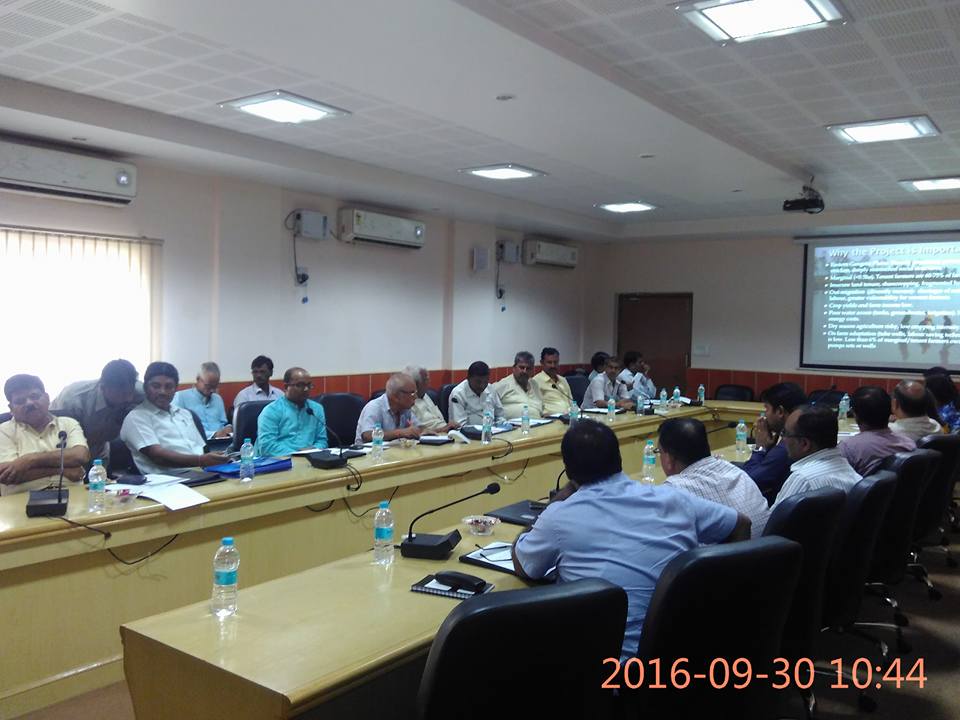 